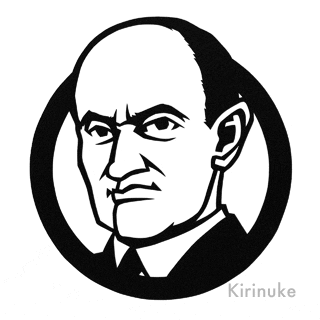 イノベーションを起こすために必要な人材はイノベーターだけとは限りません。むしろ重要なのはイノベーションプロジェクトをマネジメントし成果を出せるイノベーションリーダーです。本講座は、そんなイノベーションリーダーの育成を目指しています。本講座では、イノベーション・デザインを見える化するツールとして近年評価が高まり、ＧＥ、インテル、シスコなど世界中の企業や欧米の一流ビジネススクールでも使われているフレームワーク 『ビジネスモデル・キャンバス』 の活用方法を学ぶとともに、演習で実際にイノベーション企画を作成してみることで、　イノベーションプロジェクトの進め方やイノベーションリーダーの役割を理解していただきます。【講師】	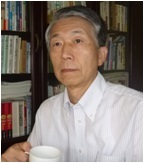 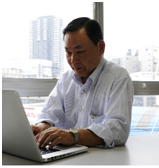 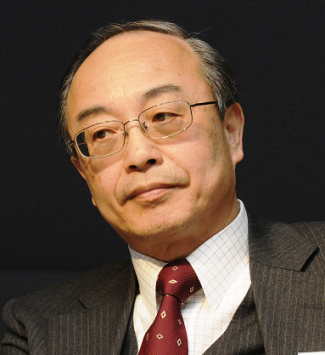 星野 雅博(ほしのまさひろ)　　　　 青木 龍雄(あおきたつお)　　　　　 　三島 哲雄(みしまてつお)ＮＩＣＯアドバイザー　　　　　　　　　　　　　　　　　　　  　ＮＩＣＯ事業コーディネーター　　　　　　　　　　　　　　 　　ＮＩＣＯ事業コーディネーターイノベーションリーダー育成塾　講座構成第１回　　平成２７年１１月１７日（火）　１０：００～１６：００「見える化」ツールの活用を通してイノベーションリーダーの役割を考える▶ イノベーションプロジェクトの進め方を理解する▶ ケーススタディ▶ ＳＷＯＴ分析、ビジネスモデル・キャンバスなどの見える化ツールの活用方法を理解する第２回　　平成２７年１２月１６日（水）　１０：００～１６：００イノベーションプロジェクトのマネジメントを学ぶ ①▶ ビジネスモデル・キャンバス、バリュー・プロポジション・キャンバスを活用してイノベーション企画を作成してみる　　第３回　　平成２８年１月２１日（木）　１０：００～１６：００イノベーションプロジェクトのマネジメントを学ぶ ②▶ 作成したイノベーション企画を発表し、講師、他参加者とのディスカッションによりブラッシュアップさせる▶ まとめ　～ イノベーションリーダーのために ～対象者　　法人化している従業員数 ５名以上の県内企業で、経営企画や新規ビジネス企画に携わっている方（業種を問いません。）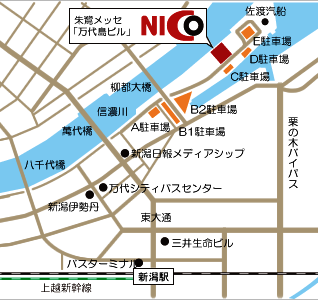 　　　　　　　　　　※全３回に参加いただける方に限ります。定員　　　１２名　（原則、１社１名） 　（応募者が６名に満たない場合は中止します。）受講料　　　６，０００円／名（全３回分）受講料は事前に指定口座に振り込んでいただきます。一度お支払いいただいた受講料は返金致しかねます。会場　　　ＮＩＣＯプラザ会議室１　　　　　　　　　　　（新潟市中央区万代島５－１　万代島ビル１１階）主催　　　公益財団法人にいがた産業創造機構後援　　　新潟経済同友会、新潟県中小企業家同友会申込期限　　　平成２７年１０月２３日（金）　１７：３０必着イノベーションリーダー育成塾　受講申込書FAX ： ０２５‐２４６‐００３３　　　ｅ‐ｍａｉｌ ： itseminar@nico.or.jp　※ご記入いただいた情報は、個人情報保護方針に基づき適正に取り扱います。個人情報保護方針は当機構のWebサイトをご覧ください。自動制御機器設計などマシンエンジニアとして活躍後に独立し、中小企業診断士・ＩＴコーディネータとして、企業のＩＴ活用をテーマに具体的なデータ分析を通してＩＴ活用の有効性を訴え続けている。ＮＩＣＯでは、インキュベーションマネージャーとして起業の後押しをしてきたほか、ＩＴ活用を目指したＩＴ戦略研究会の運営に関わることで、複数企業が関わるオープンイノベーションの可能性を追求している。中小企業診断士、ＩＴコーディネータ。ＩＴベンダーに２５年間勤務し、その間、ＳＥ・営業職を経験し、多数の企業・団体のＩＴ化を支援。平成１２年に経営コンサルタントとして独立。経営とＩＴの両面を調査・分析することで、経営課題解決のための情報化構想の策定支援を得意としている。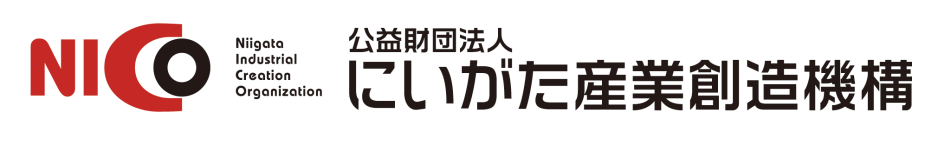 元食品製造工場長。工場運営管理の傍ら、設備担当の時代より、設備・情報管理に精通し、特にＩＴと連動した社内情報処理システムの開発にて技術士資格を取得。独立後は、企業コンサルティングや設備設計開発を通し、人にやさしく且つ機能アップの為のＩＴ情報活用を考えている。情報とは何か、機能とは何かをテーマに、新しいＩＴとの関わり方・繋がり方を模索している。企業名電話住所参加者名(役職)　　　　　　　　　　　　　　　　　　　　　　　　　（お名前）(役職)　　　　　　　　　　　　　　　　　　　　　　　　　（お名前）(役職)　　　　　　　　　　　　　　　　　　　　　　　　　（お名前）e-mail